РАНХиГС   14 января учащиеся 9-х классов отправились на экскурсию в Российскую Академию Народного Хозяйства и Государственной Службы при президенте Российской Федерации, а конкретно в ИФУР – Институт Финансов и Устойчивого Развития. Находится он в Москве, неподалеку от станции МЦК Владыкино. Здание, несмотря на свой скромный размер, выглядело очень приятно. Зайдя внутрь, экскурсовод предложила сделать нам фотографию на главной лестнице. По ее словам, на этой лестнице фотографируются все гости, приезжающие к ним. А таких немало: Владимир Путин, Дмитрий Медведев и многие другие. Нас пригласили в аудиторию, в которой нас встретили две команды игроков из разных школ Москвы и ведущие – преподаватель и выпускник РАНХиГС. Нам было предложено поучаствовать в форсайт-игре «Мы из будущего», что означает «Взгляд в будущее».На каждый конкурс давалось всего 7 минут, поэтому не все идеи смогли быть осуществлены, и не все участники смогли высказаться, но команда «Вече», а именно такое название мы придумали своей команде, смогла показать достойный результат.Первая форсайт – сессия «Город будущего». Нужно было придумать, как в будущем будут выглядеть города. Наша команда выбрала концепцию города-башни, в котором все будет автономно.Попков Матвей представил наш проект и рассказал, что идейным вдохновителем была башня Бурдж-Халифа, которая так же является автономной.Вторая форсайт – сессия – «Профессия будущего» В качестве подсказки, нам был предложен Атлас новых профессий, который составили в инновационном центре Сколково.На этой игре у нашей команды разгорелись споры, ведь у каждого участника было свое личное мнение на этот счет. Большая часть была за IT-технологии, но были и противники этой идеи.Стойка Даниил собрал информацию со всех и выступил с нашей идеей. Мы решили, что безусловно важны современные технологии, но в будущем не стоит будет забывать и про человечность.Третья форсайт – сессия – «Университет будущего». Барсукова Валерия выступила с теорией, которая получила наибольшее количество вопросов и обсуждений других команд, т. к. она глобально отличалась от идей соперников.   Слушая выступления нашей команды, можно было заметить, что ведущие слушают и смотрят с интересом, и даже разделяют наше мнение! Я уверен, что никто не остался равнодушным после этой поездки, ведь она принесла не только Грамоты, подарки, много хороших эмоций как команде, так и нашим классным руководителям. Советую всем съездить на экскурсию в РАНХиГС и хорошо провести время!Никольский Арсений, 9А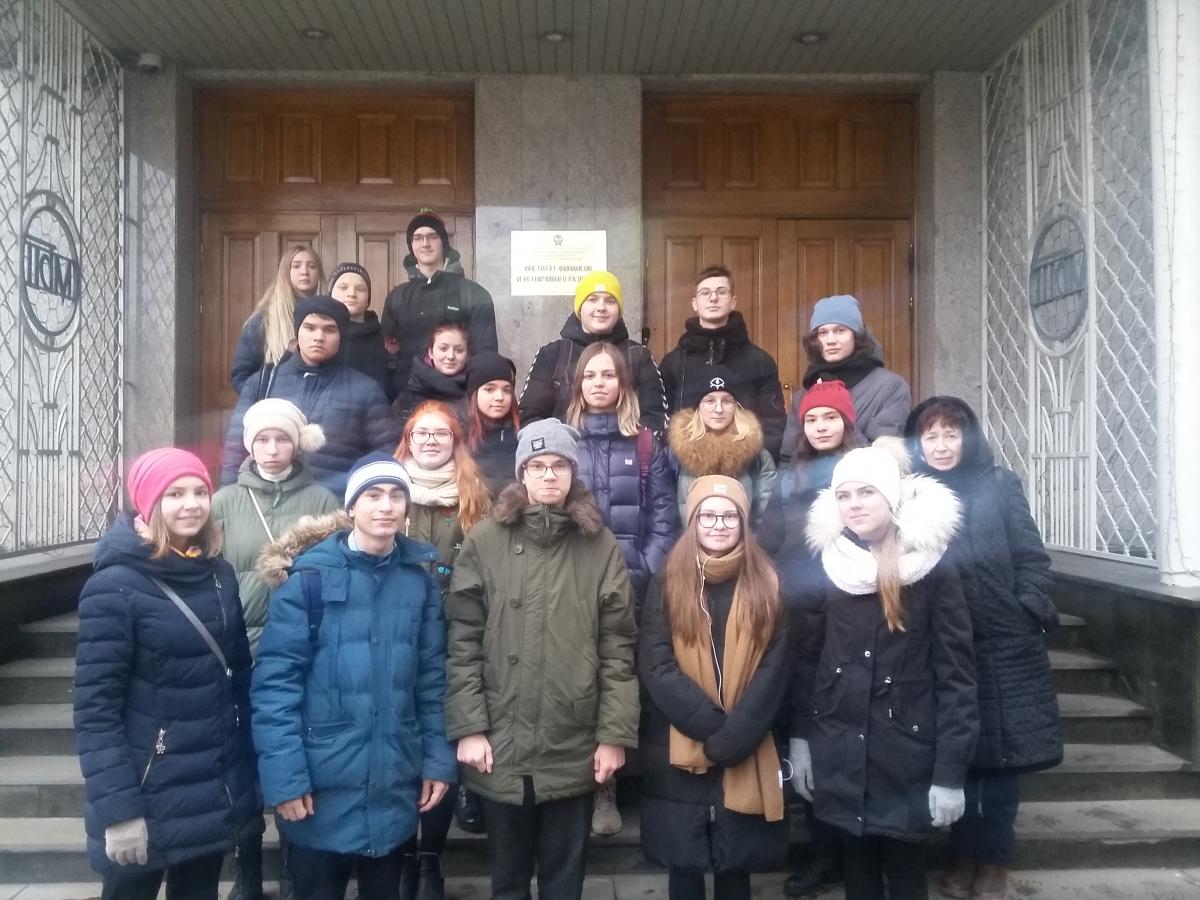 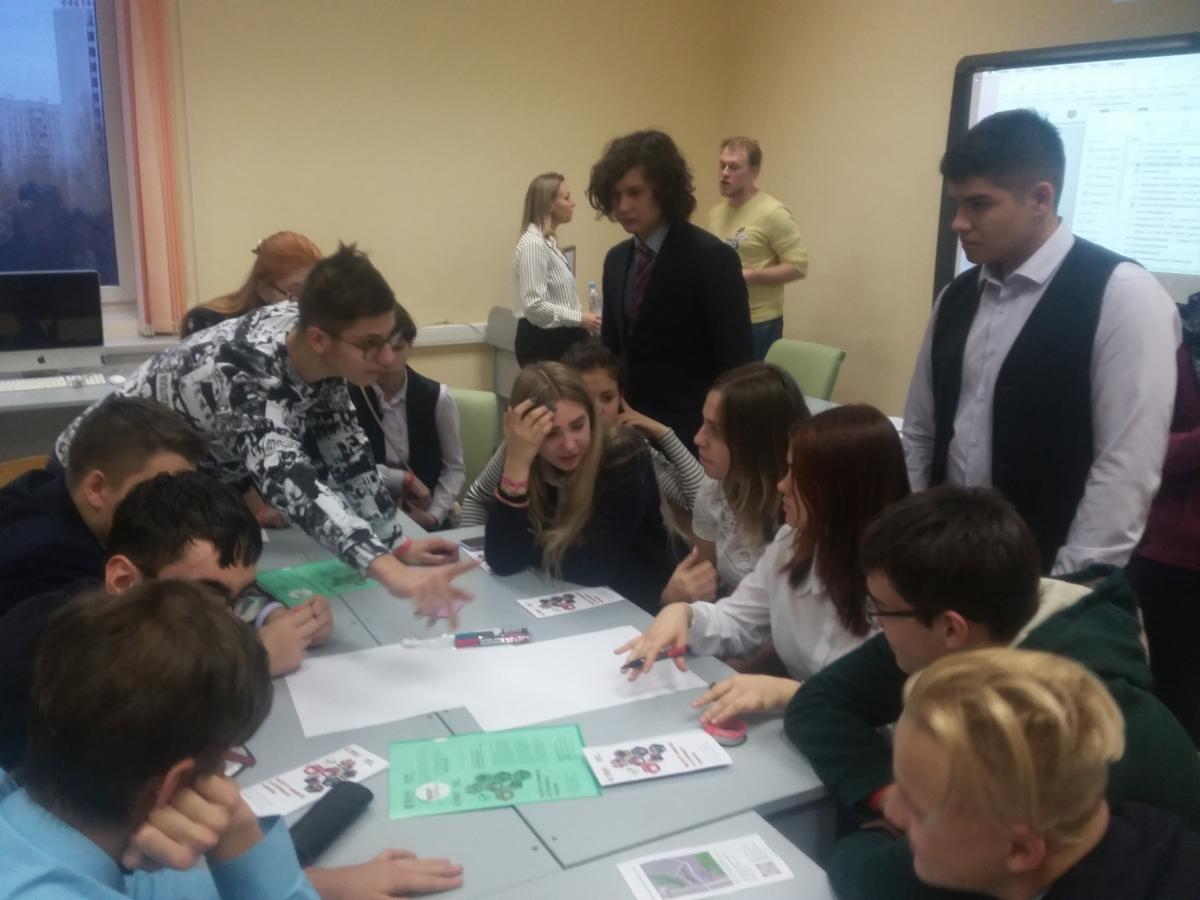 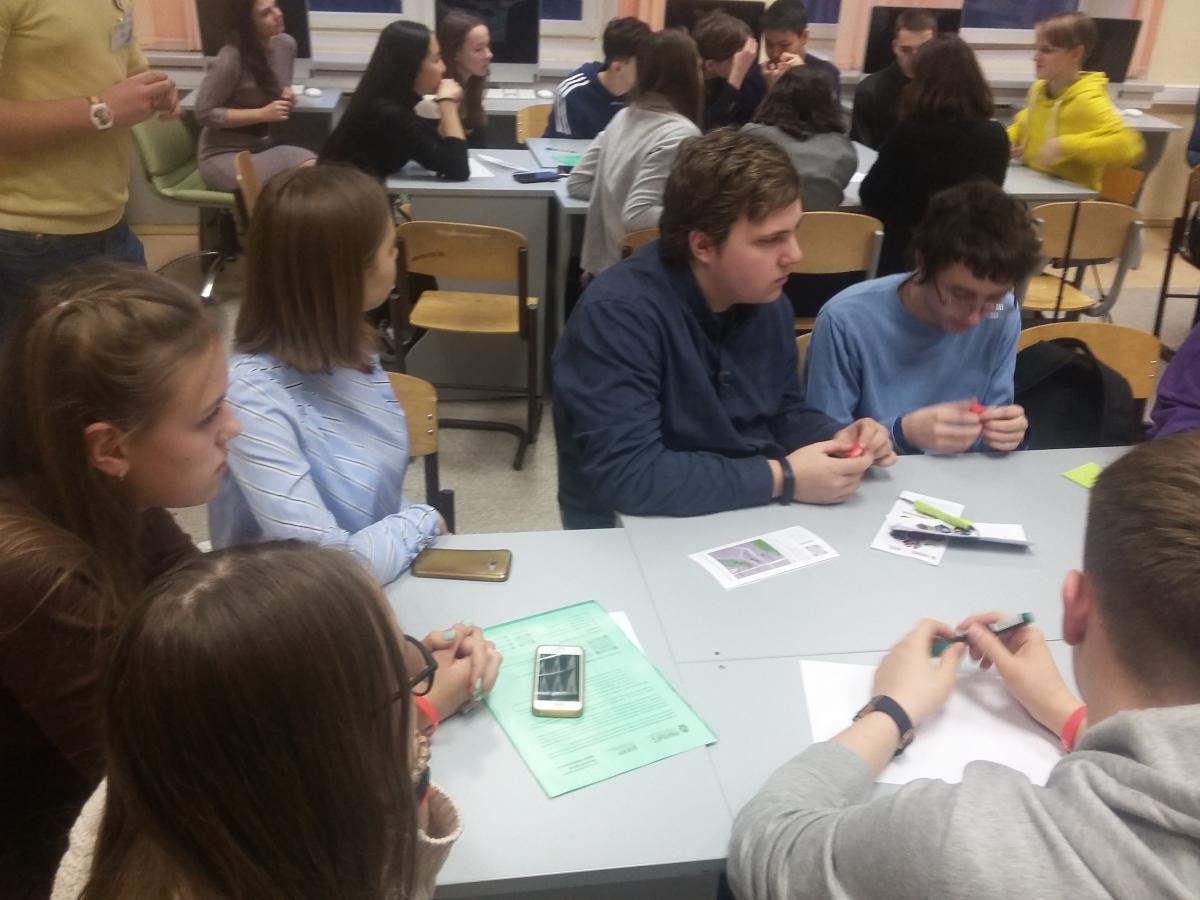 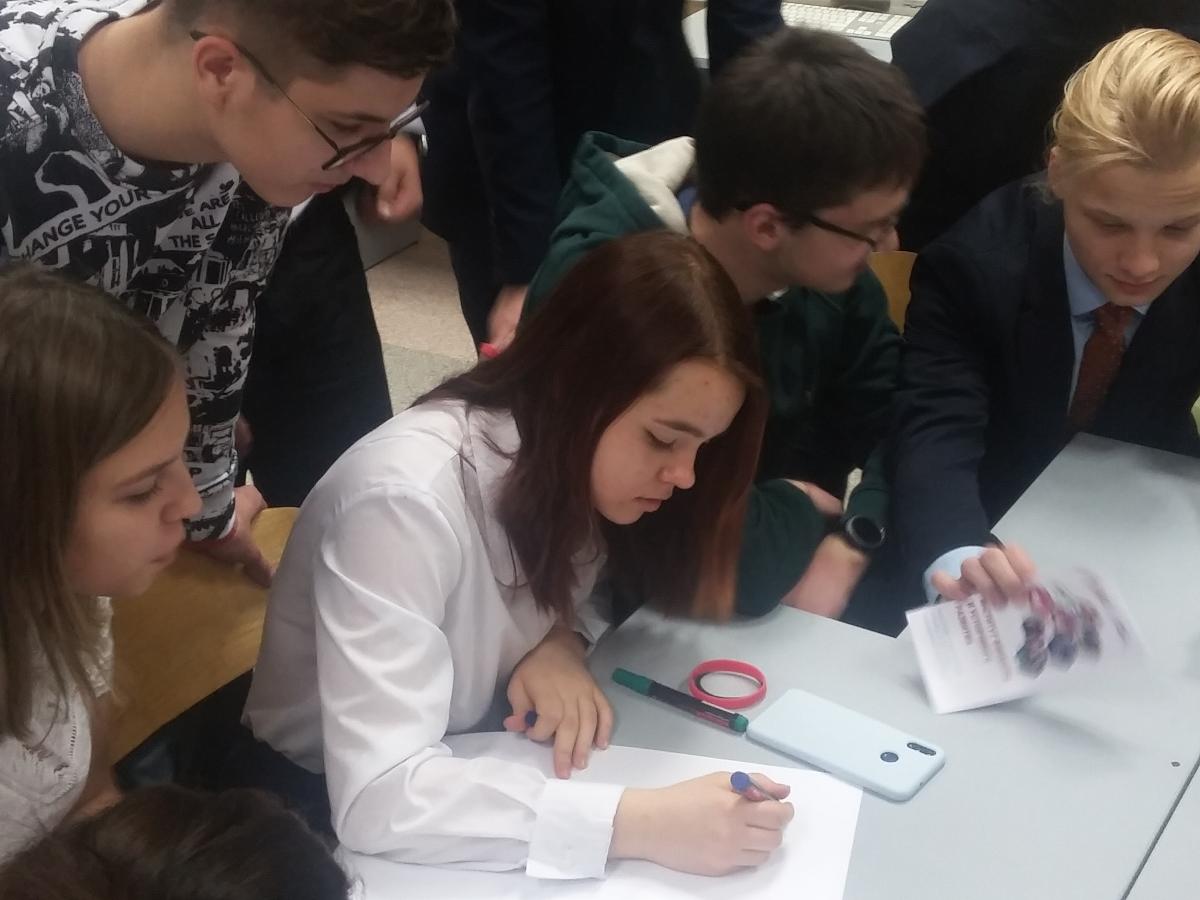 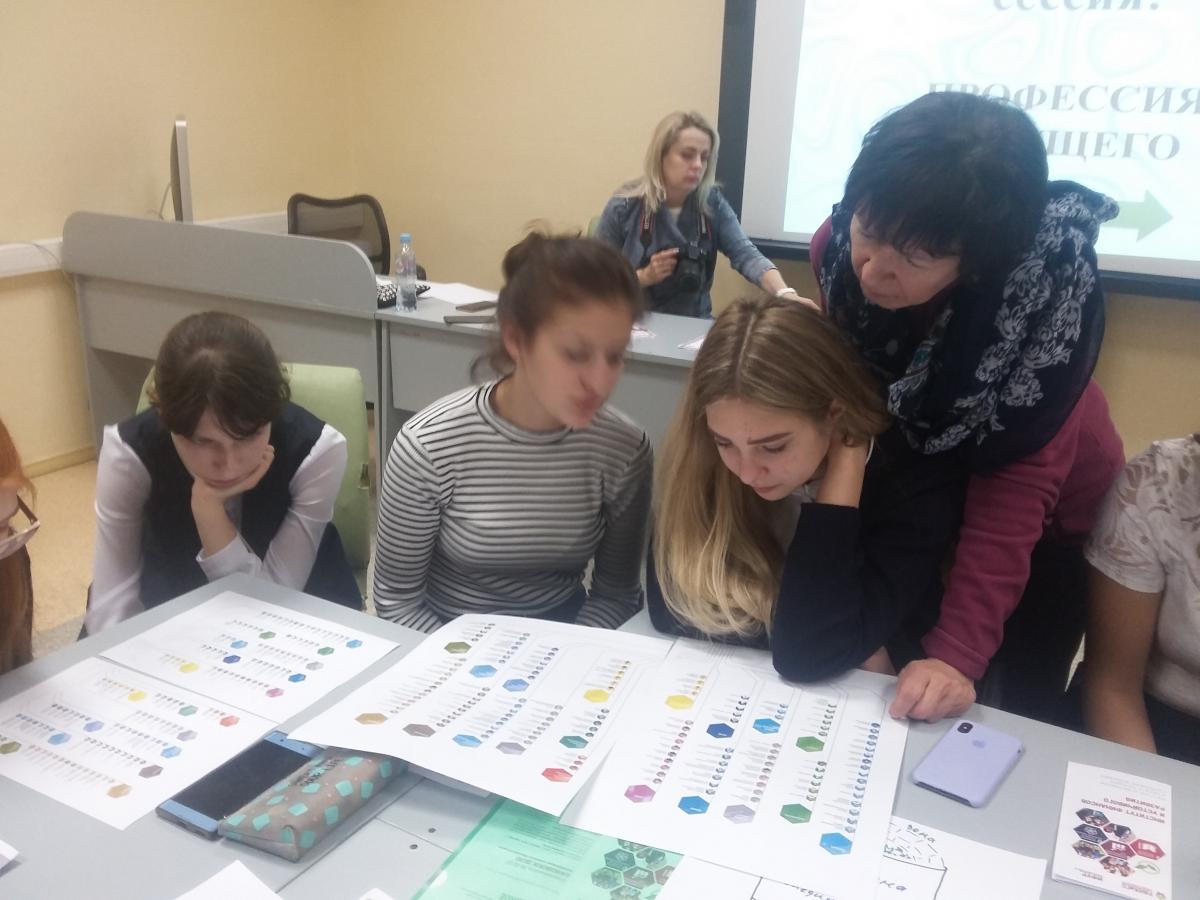 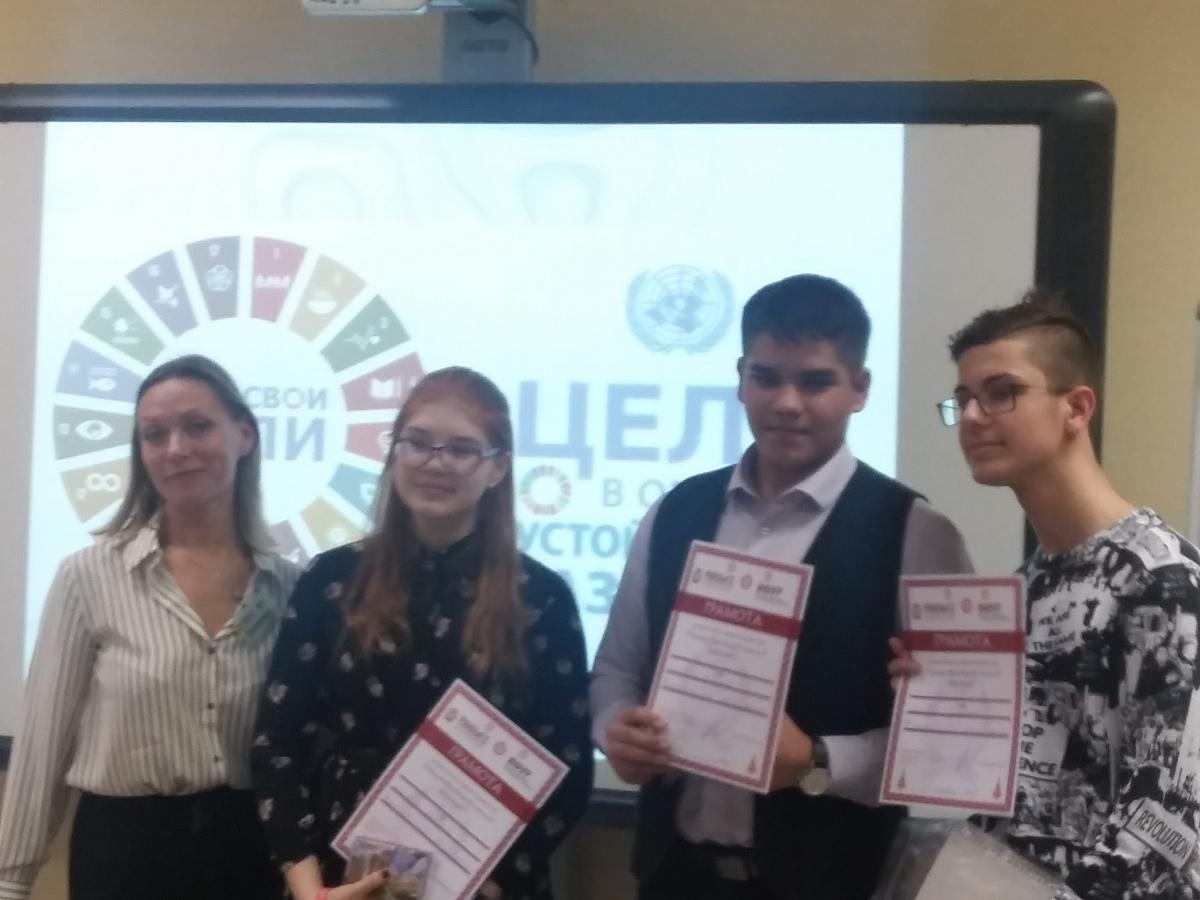 